TRAINING PLAN FOR _____________________________________________This resource is property of the Aesthetic Beauty Industry Council. This document must not be distributed to other individuals or businesses without permission, doing so is a breach of copyright. This information provided is general in nature and does not constitute legally binding advice. ABIC will endeavour to update the information in this document and on our website as needed from time to time, however information can change without notice and ABIC does not guarantee the accuracy of information provided, including information provided by third parties at any time. We strongly recommend reading ABIC’s standard Terms and Conditions and our website’s Terms of Use in conjunction with the information provided.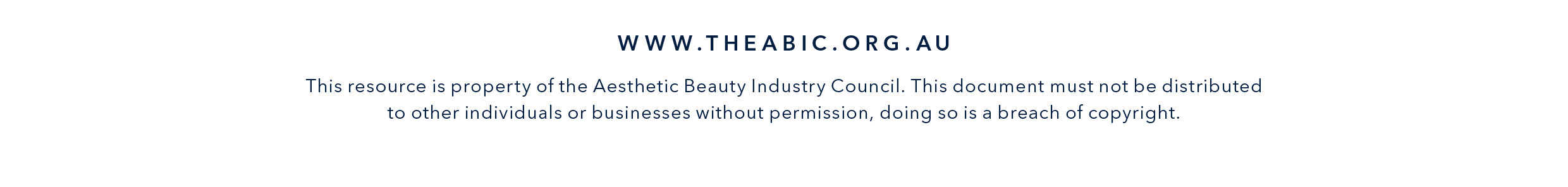 DATESUBJECTACTIONGOAL